附件2：项目需求（项目总预算16.8万元）：项目说明：遵照国家胸痛中心筹建要求，我院需要在急诊楼顶部安装灯光标识，以保证急性胸痛患者无论在白天还是夜间，都能够及时准确找到胸痛门诊，便于急性胸痛患者及时得到救治。1、标识足够醒目，保证患者在院内或院外的医院附近，能很容易看到标识内容；2、标识夜间有发光功能，保证夜间可以清晰看到标识；3、标识需要长期使用，足够牢固和持久，安装材料坚固耐用；4、项目维保:自安装之日起，保修期定为3年。维修期内，中标单位需在1个工作日之内上门进行免费维修（包括字体脱落意外产生费用）。5、预算中包括安装所需材料及人工等全部费用。6、竞标单位固定资产总价需在1000000元—2000000元，竞标单位在出示资产证明后方可参与项目竞标。7、楼层灯箱安装需高危作业，为保障后续安全，竞标单位地址需在通州区区域内。8、附图 ：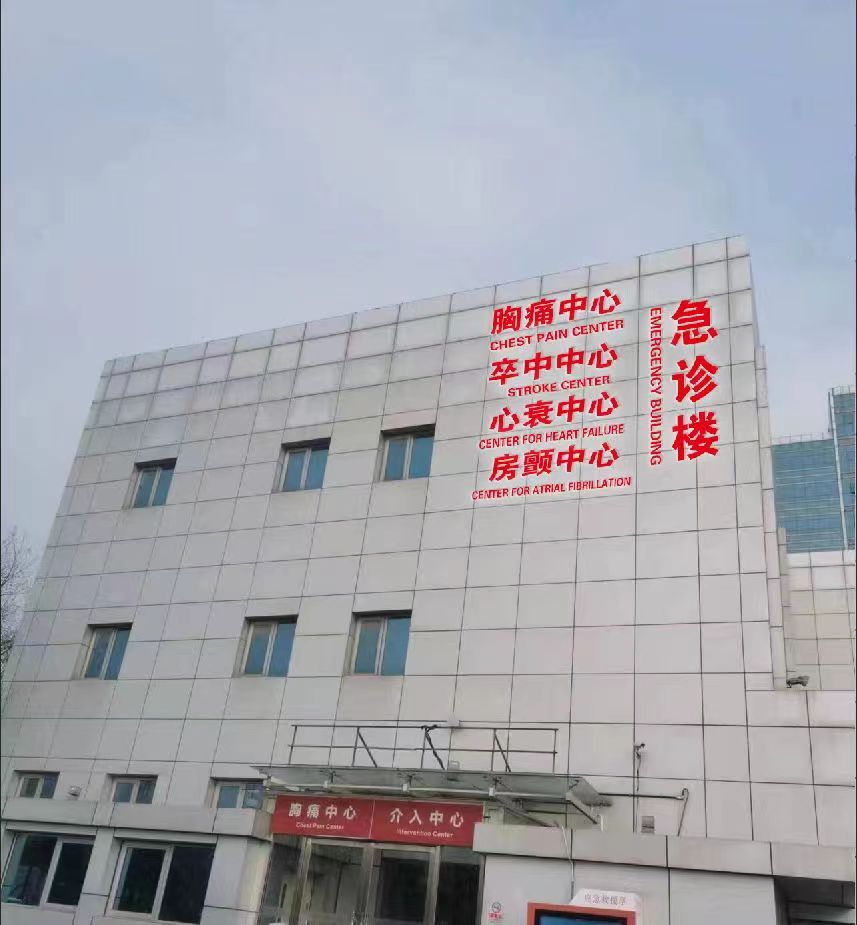 序号产品名称参考图例规格字数单位需求(材质、颜色等)1急诊楼（中文字）见附图1.2*1.2米3    个镀锌板+烤漆+亚克力2胸痛中心 卒中中心 心衰中心 房颤中心（中文字）见附图0.7*0.7米16个镀锌板+烤漆+亚克力3急诊楼（英文字）见附图0.25*0.25米17个镀锌板+烤漆+亚克力4胸痛中心 卒中中心 心衰中心 房颤中心（英文字）见附图0.22*0.22米75个镀锌板+烤漆+亚克力